Инструкционная карта № 7Профессиональный модуль 01 «Эксплуатация и техническое обслуживание сельскохозяйственных машин и оборудования». Учебная практика по модулю.Профессия: 35.01.13 «Тракторист – машинист сельскохозяйственного производства».Группа: 14Курс: 1Учебное время: 6 часов.Мастер производственного обучения: Колесников С.П.Тема Комплектование и подготовка к работе с\х машин для послепосевной обработки почвы.Цели: Образовательная: Овладение приёмами проведения ежесменного технического обслуживания культиватора КРН-5.6 и культиватора – окучника КОН-2.8, подготовке их к работе.Воспитательная: формирование сознательного применения полученных знаний с привитием ответственности и исполнительности.Развивающая: формирование положительных мотивов обучения с развитием интереса к приобретаемой профессии.Вид занятия: практическая работаФорма практического обучения: звеньеваяМетод обучения: наглядный, практический, индивидуальныйОсваиваемые компетенции: ПК-1.1; ПК-1.2; ПК 1.4; ОК 1.1 – 1.7.Задание: Выполнить работы по подготовке к работе культиватора КРН-5.6 и культиватора – окучника КОН-2.8.Выполнить отчет в письменном виде.Материально – техническое обеспечение занятия: Плакаты, макеты, компьютер, комплект инструмента, культиватор КРН-5.6, культиватор – окучник КОН-2.8, агрегат технического ухода АТО-9994.Литература: Н. И. Верещагин и др. Организация и технология мех. работ в растениеводстве. М. «Академия» -2013.А. Н. Устинов. Сельскохозяйственные машины. М.«Академия» -2012.Порядок проведения работы:1. Ознакомиться с правилами безопасности при выполнении работ.2. Провести ЕТО культиватора КРН-5.6, культиватора – окучника КОН-2.8 и подготовить их к работе. Выполнить необходимые работы.			Порядок выполнения работыОтветить на вопросыДата сдачи работы: _________________________________________________Оценка уровня сформированности компетенций: ________________________Оценка: ___________________________________________________________Мастер п. о. ______________  ________________________________________Последовательность выполнения заданияТехнические условия выполнения задания и вид выполняемых работПрименяемый инструментОсваиваемые компетенцииПровести ежесменное техническое обслуживание культиватора КРН-5.6, культиватора - окучника КОН-2.8А-04: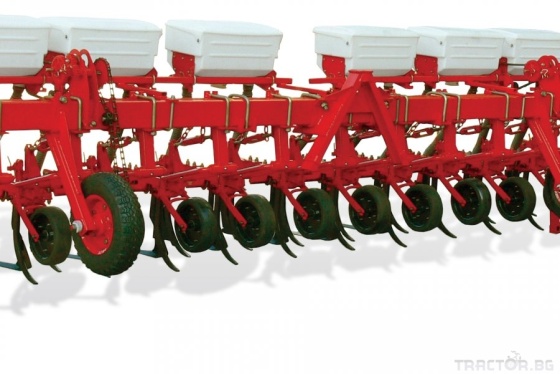 Рис. 1. Культиватор КРН-5.6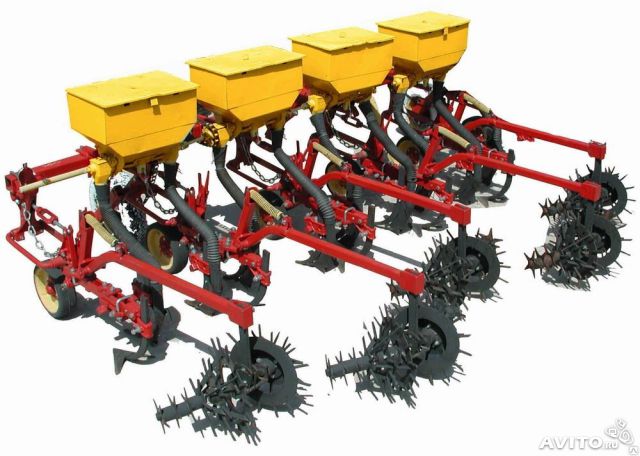 Рис. 2. Культиватор – окучник КОН-2.8Культиватор КРН-5.6, культиватор - окучник КОН-2.8А-04-ПК-1.4;а) очистить культиватор от пыли и грязи; проверить и подтянуть крепления опорных колес, навесного устройства, рабочих органов; Агрегат технического ухода.АТО-9994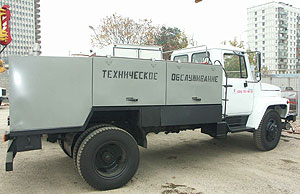 Слесарный набор (средний),  щетка стальная.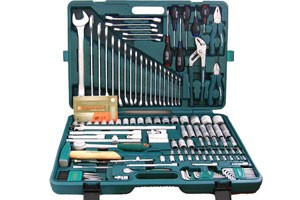 Использовать водяной насос и воздушный компрессор АТО-9994ПК-1.4б) смазать подшипники опорных колес.Универсальная смазка, шприц (солидолонагнетатель).ПК-1.4Подготовка культиватора КРН-5.6 к работе: Регулировочная площадка.-а) запустить двигатель трактора;Трактор МТЗ-80-ПК-1.1б) навесить культиватор на трактор.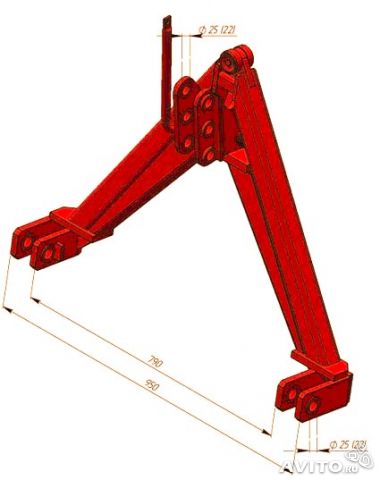 Рис.3. Сцепка СА-1.1. Проверить и при необходимости колею передних и задних колес трактора установить 1400 мм. 2.Закрепить сцепку СА-1 на навеске трактора.3. Запустить двигатель трактора.4. Подвести трактор задним ходом к культиватору КРН-5.6 и ввести сцепку СА-1 в замок культиватора. 5. Заглушить трактор и зафиксировать сцепку СА-1 в замке культиватора.ПК-1.1в) проверить и расставить положение секций рабочих органов, установить необходимую глубину обработки почвы;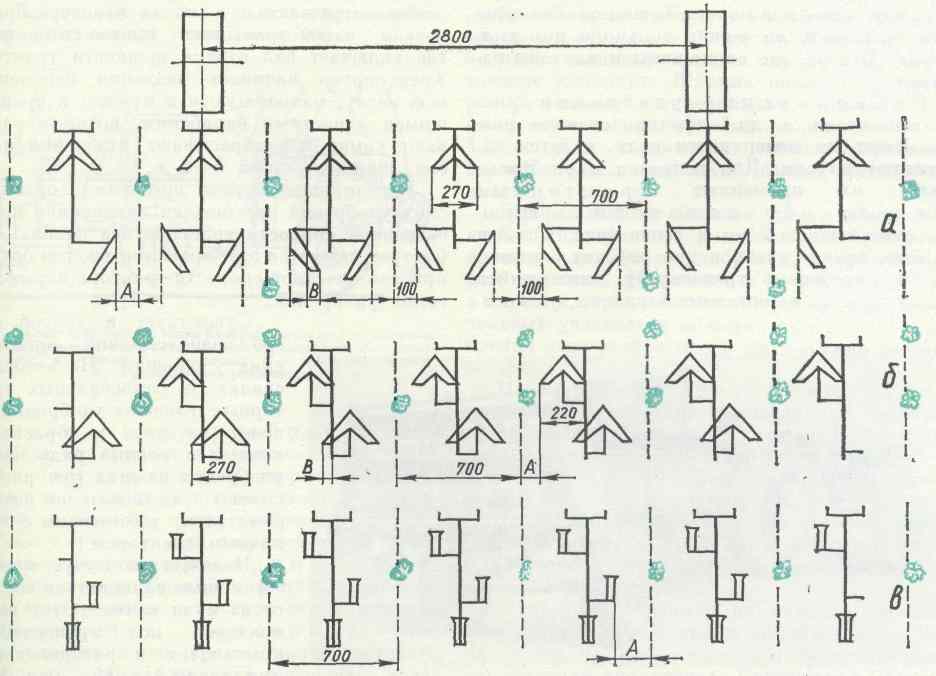 Рис. 4. Схема расстановки рабочих органов культиватора для обработки междурядий в 700 мм.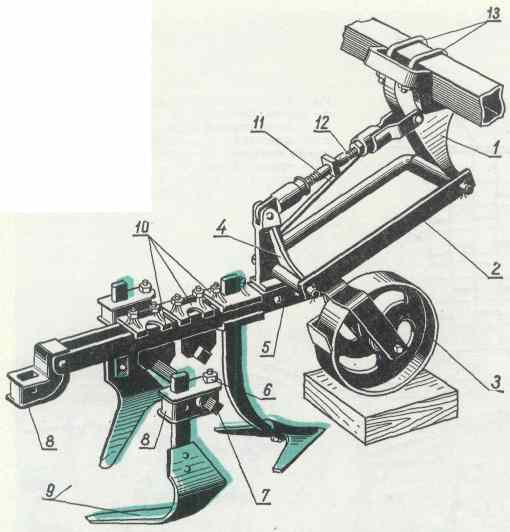 Рис. 5. Секция рабочих органов: 1 - передний кронштейн; 2 - нижнее звено параллелограммного механизма; 3 - колесо секции; 4 - задний кронштейн; 5 - грядиль; 6 - стяжной болт; 7 - брусок держателя; 8 - держатель;9 - полольные лапы односторонние (правая и левая); 10 - хомуты;11 - транспортная тяга; 12 - верхнее звено параллелограммного механизма; 13 - хомуты крепления секции.Проверить расстановку рабочих органов (рис. 4) и при необходимости их расставить: - культиватор установить так, чтобы поперечный брус и рама секций занимали горизонтальное положение;- под опорные колеса поперечного бруса культиватора и под колесо каждой секции подложить (рис. 5) деревянные бруски, высота которых должна быть равна глубине обработки, уменьшенной на 1,5—2 см (на глубину погружения колес в почву во время работы);- расставить рабочие органы по ширине захвата с использованием разметочную доску, на которой нанесена продольная средняя линия культиватора, осевые линии рядков и принятые защитные зоны.На секциях можно устанавливать полольные, универсальные стрельчатые и долотообразные лапы, окучники, лапы - отвальчики, рыхлители, подкормочное приспособление для внесения минеральных удобрений. Кроме того, на культиватор можно навешивать сетчатую борону, а также комплект ротационных борон.Слесарный набор (средний) , линейка металлическая.ПК-1.4г) отрегулировать угол атаки (вхождение в почву) рабочих органов;Рис. 6. Механизм навески.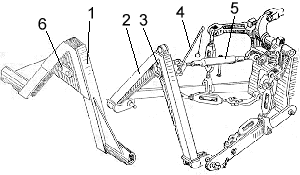 1-замок автосцепки; 2-автосцепка; 3-собачка; 4-трос; 5-верхняя центральная тяга; 6-планка регулировочная.Положения грядиля каждой секции, а следовательно, и углы наклона закрепленных на нем рабочих органов отрегулировать, изменяя длину верхней центральной тяги механизма навески.Удлиняя винт центральной тяги – уменьшается угол, укорачивая винт – увеличивается. Угол атаки каждой секции изменяется, имеющимся на каждой секции тарлином.Слесарный набор (средний) ПК-1.4Подготовка культиватора – окучника КОН-2.8 к работеРегулировочная площадка.При подготовке культиватора – окучника КОН-2.8 повторить последовательно все операции, как при подготовке культиватора КРН-5.6При подготовке культиватора – окучника КОН-2.8 повторить последовательно все операции, как при подготовке культиватора КРН-5.6При подготовке культиватора – окучника КОН-2.8 повторить последовательно все операции, как при подготовке культиватора КРН-5.6При подготовке культиватора – окучника КОН-2.8 повторить последовательно все операции, как при подготовке культиватора КРН-5.6Вывести агрегат на маршрут для проверки его в движении.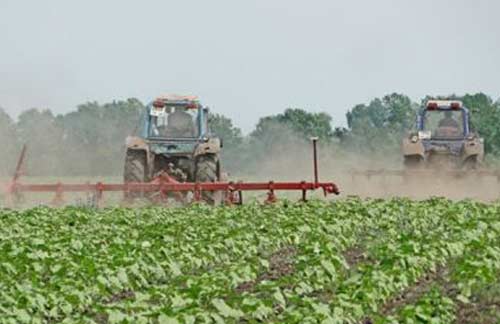 Рис. 7. Междурядная обработка подсолнечника.Перед началом первого прохода проверить действие распределителя гидравлической системы трактора установкой его в положения «плавающее» и «подъем»-ПК-1.1;ПК-1.2Выполнить два прохода агрегата (туда и обратно) в транспортном положении с поворотом в конце первого прохода.Во время движения агрегата следить за фиксированием культиватора в транспортном положении. Заметить время движения агрегата по маршруту.-ПК-1.1;ПК-1.2№ п/пВопросыОтветы на вопросыОсваиваемые компетенции1.Назначение пропашных культиваторовОК-1 – ОК-7.2.Устройство культиватора КРН-5.6ОК-1 – ОК-7.3.Какой допускается износ рабочей лапки по ширине захвата?ОК-1 – ОК-7.4.Обозначьте номерами с выносками рабочие органы культиватора.Рабочие органы:— долотообразная лапа;— прополочная боронка;— стрельчатая универсальная лапа; — односторонняя плоскорежущая лапа;— оборотная;— корпус окучивающий с пальцевыми решетками;— подкормочный нож;— ротационные игольчатые диски;— лапа - отвальчик;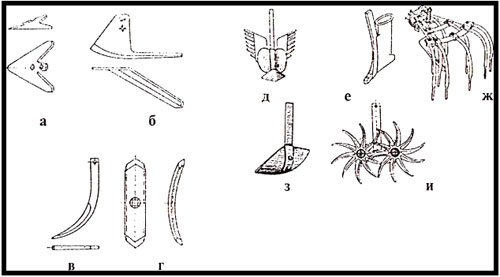 Обозначьте номерами с выносками рабочие органы культиватора.Рабочие органы:— долотообразная лапа;— прополочная боронка;— стрельчатая универсальная лапа; — односторонняя плоскорежущая лапа;— оборотная;— корпус окучивающий с пальцевыми решетками;— подкормочный нож;— ротационные игольчатые диски;— лапа - отвальчик;ОК-1 – ОК-7.5.Опишите процесс разборки и сборки рабочих органов культиватора.ОК-1 – ОК-7.6.Какие регулировки проводятся на агрегате для обработки пропашных культур?ОК-1 – ОК-7.7.Опишите порядок выбора трактора и культиватора.ОК-1 – ОК-7.8.Какие с/х культуры обрабатываются агрегатом для междурядной обработки почвы?ОК-1 – ОК-7.